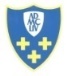 OBČINA CERKLJE NA GORENJSKEMTrg Davorina Jenka 134207 Cerklje na Gorenjskeme-mail: obcinacerklje@siol.net tel.: 04/28 15 800; fax: 04 28 15 820Številka: 032-04/2014-366Datum:   3.10.2017OBČINSKI SVETOBČINE CERKLJE NA GORENJSKEMOBRAZLOŽITEV:Občina Cerklje na Gorenjskem ima sprejet Pravilnik o sofinanciranju letnega programa športa v Občini Cerklje na Gorenjskem skupaj z Merili za vrednotenje športnih programov (Uradni vestnik Občine Cerklje na Gor., št. 2/11 in 7/16; v nadaljevanju besedila: Pravilnik), v katerem je opredeljeno na kakšen način in pod katerimi pogoji se uresničuje javni interes v športu, in sicer z zagotavljanjem sredstev za izvajanje športnih programov na lokalnem nivoju in s tem ustvarjanjem pogojev za opravljanje in razvoj športnih dejavnosti ter z načrtovanjem, gradnjo in vzdrževanjem lokalno pomembnih športnih objektov. Predlaga se dopolnitev oziroma sprememba drugega odstavka 20. člena Pravilnika, tako, da se črta tretja alineja, ki se glasi: »imeti organizirano redno dejavnosti najmanj 36 tednov v letu in biti registrirani najmanj eno leto od prijave na razpis, kar ne velja za prijavo za športne prireditve«.Občinskemu svetu Občine Cerklje na Gorenjskem predlagamo, da sprejme naslednjiSKLEP:Občinski svet Občine Cerklje na Gorenjskem sprejme predlog Pravilnika o spremembah in dopolnitvah Pravilnika o sofinanciranju letnega programa športa v občini Cerklje na Gorenjskem, v predlaganem besedilu.Občina Cerklje na Gorenjskem       ŽUPAN        Franc ČebuljZADEVA:     Pravilnik o spremembah in dopolnitvah Pravilnika o sofinanciranju letnega programa športa v občini Cerklje na Gorenjskem - predlogPRAVNA PODLAGA:Zakon o športu (ZŠpo-1; Uradni list RS, št. 29/17), 29. člen Zakon o lokalni samoupravi (Zakon o lokalni samoupravi (Uradni list RS, št. 94/07 – uradno prečiščeno besedilo, 76/08, 79/09, 51/10, 40/12 – ZUJF, 14/15 – ZUUJFO in 76/16 – odl. US), Pravilnik o sofinanciranju letnega programa športa v Občini Cerklje na Gorenjskem skupaj z Merili za vrednotenje športnih programov (Uradni vestnik Občine Cerklje na Gor., št. 2/11 in št. 7/16; v nadaljevanju besedila: Pravilnik) in 16. člen Statuta Občine Cerklje na Gorenjskem (Uradni vestnik Občine Cerklje na Gorenjskem, št. 7/16)PREDLAGATELJ:      Župan, g. Franc Čebulj NAMEN:      S sprejemom predloga spremembe Pravilnika se dopolnijo oz. spremenijo pogoji izvajalcev programov športa.